Publicado en 36001 el 06/06/2016 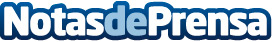 Dieta Coherente inaugura el primer centro especializado en pérdida de peso según su método de 'coaching' nutricionalDieta Coherente abre en Pontevedra el primer centro de ‘coaching’ nutricional de los 10 que prevé abrir en 2016. La red de nutricionistas liderados por la Doctora en Farmacia y Nutricionista Amil López Viéitez pone los cimientos de su futura cadena con esta apertura de Pontevedra, que va a preceder a la expansión de Dieta Coherente por todo el territorio nacional
Datos de contacto:Amil López Viéitez986114517Nota de prensa publicada en: https://www.notasdeprensa.es/dieta-coherente-inaugura-el-primer-centro Categorias: Nutrición Franquicias Galicia Otros Servicios http://www.notasdeprensa.es